Государственное бюджетное образовательное учреждение высшего профессионального образования «Красноярский государственный медицинский университет имени профессора В.Ф. Войно-Ясенецкого» Министерства здравоохранения и социального развития Российской Федерации ГБОУ ВПО КрасГМУ им. проф. В.Ф. Войно-Ясенецкого Минздравсоцразвития РоссииКафедра судебной медицины ИПОНАГЛЯДНОЕ ПОСОБИЕДЛЯ ОБУЧАЮЩИХСЯпо дисциплине «судебная медицина»для специальности 060101 – Лечебное дело (очная форма обучения) К ПРАКТИЧЕСКОМУ ЗАНЯТИЮ № 2-3ТЕМА: «Судебно-медицинское исследование (экспертиза) трупа»«Документирование судебно-медицинского исследования (экспертизы) трупа»Утверждены на кафедральном заседании протокол № 3 от «14» октября 2014 г.Заведующий кафедройд.м.н., доцент _______________________ Чикун В.И.Составители:д.м.н., доцент _______________________  Чикун В.И.асс.________________________________   Хлуднева Н.В.асс.________________________________   Зиненко Ю.В.асс. ________________________________ Федин И.В.Красноярск 2014Образец «Акта судебно-медицинского исследования трупа»Код по ОКУД 0609302 Код учреждения по ОКПО 2121890699«27» сентября 2010г. с 13:00ч. на основании направления УУМ ОВД по Ивановскому району майора милиции	от «26» сентября 2010г. в помещении 	 СМО	ККБСМЭ	судебно-медицинский эксперт Ивановым Иваном Ивановичем	СМО	ККБСМЭ	стаж	работы свыше 10 лет.Произвел судебно-медицинскую экспертизу трупа:Ивановой Марии ИвановныРождения  (36 лет)При обследовании присутствовали: санитарка		Дата окончания ………..2010г.Вопросы, подлежащие разрешению при исследовании и другие разделы «Акта» излагаются на следующих листах.ИССЛЕДОВАНИЕ ПРОВОДИТСЯ ДЛЯ ОПРЕДЕЛЕНИЯ ПРИЧИНЫ СМЕРТИ.Обстоятельства	дела:	26.09.2010 года	в 	 РСМО доставлен труп Ивановой Марии Ивановны - 1974 года рождения для определения причины смерти. В направлении указано: «... умерла 25.09.2010г. в 24 часа у себя дома. 24.09.2010 года употребляла спиртное. ...»Представлена амбулаторная карта с ФАПа	на имя Ивановой Марии Ивановны 1974 года рождения со следующим: «02.09.10г. На приёме: жалобы: отёки на ногах, руках незначительные на шее. Объективно: кожный покров нормального цвета, сердечные тоны 80 ударов в минуту. Ритмичные. Живот без особенности. Дыхание незначительная одышка. Отравления в	норме. Мочеиспускание без особенности. Диагноз:	Сердечная недостаточность. От консультации терапевта отказалась. 05.09.10г.	отёки прошли. К терапевту не ходила. 25.09.10г. вызов на дом 18:00ч. Жалобы: боль в правом подреберье. Была рвота несколько раз. Объективно: кожный покров бледного цвета. Сердечные тоны тахикардия 90 ударов в минуту. Дыхание без особенности. Живот мягкий, в правом подреберье болезненность. Отправления в норме. Диагноз: острый холецистит? (подпись - САМ)». Других документов по данному делу не представлено.Исследовательская частьНаружное исследование:На трупе одето: пестрый желто-черного цвета с узкой горловиной длинными рукавами джемпер. Плавки белого цвета. Пара черных утепленных носков. Выше указанная одежда, одета в обычном порядке, чистая. На внутренней стороне плавок малое количество размытых буро-красных пятен.Труп женского пола. Зрелого возраста II периода на вид. Нормального телосложения, умеренной упитанности. Подкожно-жировой слой развит равномерно по женскому типу. Длиной 158,0 см. Кожный покров бледно-серого цвета, тургор снижен за счёт пастозности и отёчности мягких тканей. Трупные пятна слабой степени интенсивности синюшнофиолетового цвета по задней поверхности туловища, конечностей. При сдавлении серого пятна нет. Гнилостные изменения на трупе - отсутствуют. Отмечается наложение красного цвета в проекции промежности и ягодичных складок в умеренном количестве..Волосистая часть головы покрыта слабоволнистым, густым длинным темно-русым волосом. Кости свода черепа на ощупь целы, череп обычной формы. Окружность головы 57,0 см. Кости лицевого скелета на ощупь целы. Овал лица ближе к трапециевидной формы. Черты лица слабо заострены, кожные покровы серого цвета со слабым багровым оттенком. Лоб средней высоты и ширены, вертикальный. Морщины сглажены, лобные бугры слабо выражены. Надбровные дуги слегка выступают, брови средней широкие, линейной формы, черной редкой щетиной. Веки слабо не отёчны, серого/серого цвета с кровоподтеком на верхнем веке, складчатость выражена с обеих сторон. Глазные щели в поперечном направлении. Глаза закрыты. Глазные яблоки не глубоко посажены. Соединительные оболочки век серого цвета тусклые. Роговицы с гладкой прозрачной поверхностью, выпуклость выражена. Радужные оболочки темно-серые. Зрачки округлой формы 0,5/0,5 см в диаметре. Кровоизлияний в конъюнктиву нет. Нос анатомически развит правильно, средних размеров, средней ширины. Переносица углублением, спинка ровная. Кончик носа выступает вверх, основание в горизонтальном направлении. Кости и хрящи носа целы. Кожные покровы носа серого цвета. В полости носа не большое количество прозрачной слизи, слизистая серого цвета тусклая. Верхняя губа высокая, слегка выступает над уровнем нижней. Носогубные складки сглажены. Рот средней ширины, Губы средней толщены. Рот закрыт. Переходная кайма верхней губы – серо-красного цвета, тусклая, нижней губы покрыта корочками буро-коричневого цвета, с тусклой поверхностью. Слизистая оболочка преддверия рта синюшно-серого цвета с матовым оттенком. Язык за линией зубов. Зубы верхней челюсти: 8-1/1-8. Нижняя челюсть: 8,6-1/1-5,8. Эмаль белого цвета со слизистыми наложениями кофейного цвета. Слизистая полости рта синюшно-серого цвета без повреждений, с не большим количеством сгущенной слизи кофейного цвета. Подбородок с углообразным широким контуром, не выступает с поперечной бороздой. Основание пологое. Ушные раковины анатомически развиты правильно. Средних размеров треугольной формы. Равномерно оттопырены на всем протяжении. Мочки с воронкообразным углублением. Уши полностью прикрываются волосом. Кожа серого цвета. Патологической подвижности хрящей нет. Наружные слуховые проходы свободные. Шея средней длины, с косопоперечной складчатостью, серо-багрового цвета с кровоподтеками и ссадинами. Патологической подвижности в шейном отделе позвоночника нет. Грудная клетка анатомически развита правильно, цилиндрической формы, симметричность сохранена. Ключицы, грудина и рёбра на ощупь целы. Расстояние от ключицы до нижнего края рёберной дуги по среднеключичной линии 32,0 см., толщиной 16,0 см., шириной 26,0 см., окружность на уровне угла лопаток 82,0 см. Кожные покровы серого цвета с кровоподтеками. Молочные железы малых размеров, куполообразной формы по горизонтали 10,0 см., по вертикали 13,0 см., упругость сохранена. Около сосковый кружок в диаметре 4,0 см., бледно-коричневого цвета. Сосок выступает над уровнем кожи. Отделяемого при сжатии сосков нет. В складках под молочными железами кожа серого цвета. Живот обычной формы на уровне грудной клетки. Грыжи белой линии пупочного кольца и паховых складок нет. Кожа серого цвета с кровоизлияниями. Мочеполовая система анатомически развита правильно по женскому типу. Лобковая область живота покрыта не густым спутанным темно-русым волосом с кровоизлияниями. Кожные покровы промежности и больших губ серого цвета с кровоизлияниями и ссадинами. Наложения красно-бурого цвета Большие половые губы полностью прикрывают малые. Слизистая преддверья и влагалища серо-синюшного цвета с большим количеством масс слизистого характера красно-бурого цвета. Мочеиспускательный канал анатомически расположен правильно. Уретра расширена, отделяемого из отверстия красно-бурого цвета. Задний проход зияет, кожа в его окружности покрыта наложениями красно-бурого цвета. Выпадения слизистых оболочек, геморроидальных узлов нет. Верхние и нижние конечности анатомически развиты правильно, симметричны. Патологической подвижности нет. Верхние конечности длиной 69,0 см., кожные покровы серого цвета с кровоподтеками. Нижние конечности длинной 86,0 см., кожные покровы серого цвета с кровоподтеками и ссадинами. Спина средней ширины, с анатомическими выступами и углублениями, лопатки плотно прилегают. Кожа синюшно-фиолетового цвета с серыми пятнами от подлежащей поверхности.Повреждения: отцветающий кровоподтек красно-желтушного цвета верхнего века левого глаза; - множественные кровоподтеки багрово-коричневого цвета левой боковой поверхности подбородка и подчелюстной области (4) расположенных вдоль оси челюсти овальной формы от 3,0 см в диаметре до 5,0 см. Множественные мелкие ссадины (7) неопределенной формы левой щеки под коричневой корочкой с плотными краями. дугообразные ссадины (3) 0,6x0,1 см правой боковой поверхности шеи под корочками коричневого цвета, края корочек плотно прилегают. мягкие ткани обеих предплечий умеренно отёчные синюшного цвета по задней поверхности, отёчность более выражена в локтевых суставах. Кровоизлияния (2) синюшно-багрового цвета нижней трети задней поверхности правого плеча овальной формы 3,0 см и 10,0 см в диаметре; кровоподтек (1) кольцевидной формы верхненаружной поверхности правого плечевого сустава с ранкой в центре в диаметре 4,0 см; множественные кровоподтеки правого предплечья (4) левого плеча (2) в диаметре 5,0 ми овальной формы. кровоизлияния передней стенки грудной клетки левой подключичной области (2) неправильной 10,0x6,0 см, прямоугольной и (2) между среднеключичной и средне-подмышечной линия кольцевидной формы в диаметре 6,0 см; (5) глубокие ссадина в поперечном направлении наружной половины левой молочной железы длинной 4,0 см более широкий конец снаружи под буро-коричневым корочками. кровоизлияния в мягкие ткани боковой поверхности подвздошной области слева в проекции края подвздошной кости таза темно-фиолетово-вишневого цвета, на всю ширину. Аналогичные кровоизлияния лобковой области низа живота и промежности с полосовидными поперечными ссадинами внутренней поверхности верхней трети бедер стороны с переходом на задние с обеих сторон. Кровоизлияния верхней части внутренних поверхностей обеих бедер. множественные мелкие кровоизлияния и ссадины передней поверхности обеих голеней. кровоизлияния (3) зеленого цвета овальной формы в диаметре 6,0 см правой лопаточной области и поясницы. в поясничной области спины слева рана-рубец в косом направлении 1,7-7,3 часа по циферблату элепсообразной формы длинной 1,7 мм синюшно-фиолетового цвета с корочками на уровне лопаточной линии в проекции 2-3 поясничных позвонков.«Каких-либо повреждений при наружном исследовании трупа не обнаружено».Внутреннее исследование: - полости черепа:Кожно-мышечный лоскут мягких тканей волосистой части головы толщиной 0,5 см., эластичной консистенции. С внутренней стороны серо-красного цвета, поверхность тусклая. Кровоподтек серповидной формы теменной области слева в проекции теменного бугра вишневого цвета в диаметре 3,0 см. Височные мышцы целы, светло-коричневого цвета, не равномерного кровенаполнения, отсутствие кровоизлияний в них. Череп вскрыт угловым распилом. Кости свода и основания черепа целы, толщина костей на распиле - лобной 0,7 см височной 0,4 см затылочной 0,8 см. Твёрдая мозговая оболочка легко отслаивается от костной ткани, белесовато-синюшного цвета. С внутренней стороны ТМО гладкая без наложений. В синусах следы жидкой крови вишнёвого цвета. Мягкая мозговая оболочка: прозрачная, с мутностью по ходу венозной сети. Сосуды спавшиеся не равномерного кровенаполнения. В подпаутинном пространстве не большое скопление мутной жидкости. Полушария мозга симметричны, борозды средней ширины, извилины со сглаженной выпуклостью. Сосуды основания мозга средних размеров, в просвете следы жидкой крови вишневого цвета. Вещество мозга массой 1426 грамма. Мозговая ткань с выраженной упругостью. Границы между серым и белым веществом упругая, тусклая. На поверхности разрезов из сосудов не выступает капли жидкая кровь. Желудочки средних размеров, в желудочках мозга большое количество, стенки из нутрии гладкие тусклые. Сосудистые сплетения серо-красного цвета, расширены. Мозжечок дольчатый, на миндалинах мозжечка слабо выраженные дугообразные полосы вдавления, отображающие собой большое затылочное отверстие. На разрезе имеет древовидное строение на разрезе. Твёрдая мозговая оболочка на основании черепа цела. Гипофиз размером 1,5x1,0x1,0 см, в оболочке серого цвета, структура сохранена. Придаточные полости клиновидной кости, полости лобных костей, полости среднего уха не вскрывались. грудная и брюшная полости вскрыты методу Медведева;Кровоизлияния в мягкие ткани верхней средней трети передней стенки грудной клетки в проекции грудины с пропитывание мягких тканей вишневого цвета. Отсутствие кровоизлияний в мягкие ткани шеи, других участков грудной клетки и живота. Венозные сосуды шеи со следами жидкой крови вишнёвого цвета. Внутренние оболочки сонных артерий жёлтого цвета, гладкие. Отсутствие кровоизлияний в местах прикрепления кивательных мышц. Кожно-мышечный лоскут передней стенки грудной клетки 1,5 см., брюшной стенки 3,0 см., со сниженной упругостью. Наибольшая толщина подкожной жировой ткани в области груди 0,7 см., брюшной стенки 2,0 см., жёлтого цвета.Мышечная система развита равномерно с тусклой поверхностью сниженной эластичностью, светло-коричневого цвета.Органы брюшной полости анатомически расположены правильно. Пристеночная брюшина гладкая, тусклая, белесовато-синюшного цвета. Большой сальник с умеренным количеством жировой ткани полностью прикрывает петли кишечника, со спавшими сосудами. Тонкий и толстый кишечник неравномерно расширен. Серозный покров тусклый серо-красно цвета, гладкий. Брыжейки утолщены за счёт отложения жировой ткани, рисунок брыжеечных сосудов не просматривается. Лимфатические узлы не прощупываются. Червеобразный отросток длинной 12,0x0,3x0,3 см., с тусклой гладкой поверхностью, обращен в полость малого таза, с мутными пленчатыми наложениями фибрина. Печень не выступает из-за края рёберной дуги. Мочевой пузырь не выступает из-за верхнего края лонной кости таза, не переполнен. Висцеральная брюшина матки и придатков синюшно-вишневого цвета тусклая. В брюшной полости до 150 мл бурокрасной жидкости.Органы грудной полости анатомически расположены правильно. Перелома ключицы, грудины и рёбер не выявлено. Позвоночник ровный. Плевральные полости не полностью заняты лёгочной тканью. В плевральных полостях красно-прозрачная жидкость 200/50 мл. Плевра гладкая серо-синюшного цвета без наложений, спаек нет. Органы средостения анатомически развиты правильно срединно, с умеренным отложением жировой ткани. Сердечная сорочка целая не расширена. В полости сорочки около 5 мл желтой жидкости. Внутренняя поверхность гладкая, тусклая, серо-синюшного цвета.Язык - верхняя поверхность шероховата белесоватого цвета, с наложениями небольшого количества слизи желто-коричневого цвета, на боковых и нижних поверхностях отмечаются линейные разрывы 0.3 см., в проекции зубов нижней челюсти. В прикорневой зоне серо-синюшно-красного цвета со слабо выраженным сосочковым слоем. На разрезе язык - серо-коричневого цвета без кровоизлияний. Миндалины 1,0x0,5x0,5/1,0x0,6x0,6 см., серо-синюшного цвета, при сдавлении отхождение пленок нет. Слизистая лакун серо-синюшного цвета гладкая. Вход в гортань и пищевод свободен. Подъязычная кость, хрящи гортани и кольца трахеи целы, в окружающих их мягких тканях кровоизлияний нет. Доли щитовидной железы симметричны 2,5x1,5x1,5/ 3,0x1,5x1,0 см., перешеек 1,0x0,Зсм, общей массой 9 грамма, без патологических изменений. На ощупь мясистой консистенции с умеренной упругостью, на разрезе краснокоричневого цвета. Вилочковая железа замещена отёчной жировой тканью.В просвете трахеи и крупных бронхов не большое количество мутно-серых слизистых масс с пенистой розовой жидкостью. Слизистая оболочка серого цвета, тусклая, гладкая. Лимфатические узлы бифуркации трахеи и бронхов умеренно увеличены, на разрезе чёрного цвета. Плевра легких серо-синюшного цвета с наложением пленчатого характера прозрачно-мутного цвета. На плевре между долями и задней поверхности множество точечно-очаговых до 0,1 см в диаметре неправильной округлой, овальной и кольцевидной формы кровоизлияний буро-коричневого цвета с четкими контурами расположенных одиночно и группами. Лёгкие на ощупь пастозно-отёчной консистенции. На разрезе рисунок лёгочной ткани сохранен, красно-серого цвета. При сдавливании крепитация, стекает большое количество пенистой мелкопузырчатой жидкости. Над поверхностью разреза не выступают перерезанные бронхи и сосуды. Просвет лёгочных артерий и вен - жидкая кровь. Лёгкие массой 578/427 грамма.Сердце обычной формы, размером 9,0x10,5x11,0 см., окружность 21,0 см., массой 311 грамма. Жировые отложения до 0,3 см., выражены всей поверхности правого желудочка, верхушки и вдоль сосудов. Эпикард гладкий, тусклый, серо-коричневого цвета. Венозные сосуды прямые, узкие, вишнёвого цвета. Мышцы сердца на ощупь отёчные. Миокард на разрезе светло-коричневого цвета. Поперечная исчерченность миокарда сохранена. В ушках сердца и полостях обеих желудочков тяжи пристеночного и между хордами свёртки крови серо-красно-бурого цвета. Полости желудочков не расширены. Сосочковые и трабекулярные мышцы сухожильные нити без патологических изменений. Внутренняя оболочка сердца серого цвета, тусклая. Длина окружности устьев аорты 7,0 см., створки клапанов эластичные с гладкой тусклой поверхностью. Митральный клапан по периметру 9,0 см. Трёхстворчатый клапан по периметру 11,0 см. Периметр лёгочного ствола 7,0 см., створки клапана эластичные с гладкой поверхностью без наложений. Толщина стенок правого желудочка 0,3 см массой 75 грамма, левого желудочка 2,0 см массой 81 грамма. Стенки венечных артерий мягкие, просвет свободен, на поперечном разрезе округлой формы.В аорте не большое количество жидкой крови. Внутренняя оболочка жёлто-красного цвета гладкая, эластичность сохранена. Периметр грудного отдела 5,5 см., брюшного 4,0 см. Почечные, подвздошные и бедренные артерии без патологических изменений.Мягкие ткани солнечного сплетения серого цвета. Селезёнка ланцетовидной формы с косопоперечной бороздой верхней поверхности, размером 12,0x7,0x3,0 см., массой 110 грамма. Капсула не напряжена, гладкая, синюшно-серого цвета, тусклая. На разрезе красно-коричневого цвета, с не большим количеством пульпы.Надпочечники листовидной формы, размером 3,5x2,0x0,8/4,0x2,0x1,0 см., массой 5/4 грамм. На разрезе корковый слой белесовато-серого цвета, мозговой слой бурого цвета, в надпочечники и в окружающие ткани нет.Жировая клетчатка забрюшинного пространства с умеренным отложением жировой ткани, обычной окраски. Отмечается тяж соединительной ткани в толще жировой ткани от раны-рубца левой поясничной области по направлению к задней поверхности верхнесреднего полюса капсулы почки, капсула в данной области утолщена уплотнена на разрезе белесовато-серого цвета. Данный канал длинной 8,0 см. Почки парные, ближе к бобовидной формы, плотной консистенции, размером 11,0x4,5x4,0/8,0x4,0x3,0 см. массой 183/110 грамм. Капсула снимается легко, обнажая ровную светло-коричневого цвета поверхность. На разрезе правой почки: почка имеет дольчатое строение, верхняя доля бугристая отдельную чашечно-лоханочную систему с расширенными полостями, отдельным мочеточником с расширенным просветом выходящий в полость мочевого пузыря по задней стенки по направлению устью уретры. Средняя и нижняя доли обычного строения. Корковый слой средней и нижней долей правой почки и левой белесоватосинюшного цвета 1,0 см с зернистостью. Мозговой слой светло-багрового цвета. Границы между слоями буро-красного цвета. Чашечно-лоханочная система анатомически развита правильно, расширены, с внутренней стороны оболочки серо-синюшного цвета тусклые. Слизистая оболочка мочеточников неровная белесоватого цвета. На разрезе в толще кровоизлияния буро-вишневого цвета очагового характера. В мочевом пузыре кровь. Слизистая оболочка с разрывами по боковым поверхностям линейной формы длинной 0,5 см глубиной 0,2 см, края разрывов ровные. На остальных участках поверхность мочевого пузыря белесовато-серого цвета, в области треугольника между отверстиями устья мочеточником с дополнительным расширенным каналом описанного выше по задней стенки. Мочеиспускательный канал с кровью, слизистая не повреждена. Висцеральная брюшина задней стенки мочевого пузыря синюшно-вишневого цвета с множеством точечными кровоизлияниями. Матка обычной формы, размером 6,0x4,0x7,0 см., ровная покрыта висцеральной брюшиной синюшно-серого цвета с наложениями пленчатого характера. На разрезе миометрий белесовато-серого цвета, толщиной 1,5 см плотной консистенции. Полость не расширена эндометрий рыхлый серого цвета, цервикальный канал со слизистой пробкой. Шейка плоская с гладкой поверхностью серого цвета. Яичники с неровной поверхностью размером 2,5x1,Ох 1,5 см. Слизистая влагалища серого цвета не повреждена содержит мутно-желтушные массы слизистого характера.Просвет пищевода с большим количеством белесоватых масс, слизистая синюшно-серого цвета, продольная складчатость слабо сглажена, поверхность тусклая. Желудок больших размеров, содержит слизистые мутно-серые массы, слизистая серого цвета, складчатость смазана с бурым оттенком вершин. Привратник спазмирован. Двенадцатиперстная кишка: - мутно-серые массы слизистого характера в просвете. Слизистая серого цвета, складчатость выражена, Фатеров сосок не выступает. Выделение протокол вскрытия № 00000 РСМО 7 желчи при умеренном надавливании на желчный пузырь. Желчный пузырь средних размеров, проходимость желчных путей не затруднена. 50 мл желчи желто-лилового цвета. Стенка желчного пузыря толщиной 0,2 см. Слизистая желчного пузыря бархатистая. Печень размером 21,0x17,0x10,0x10,0 см массой 1591 грамма. Край закруглён, поверхность гладкая, желто-коричневого цвета. На разрезе тестоватой консистенции, структура смазана желто-серо-коричневого цвета, с поверхности разреза стекает кровь и желчь. Поджелудочная железа в виде тяжа, размером 14,0x3,0x2,5x1,5 см., массой 63 грамм, мягкой консистенции, дольчатого вида. Проток поджелудочной железы и желчные протоки открываются вместе в большом дуоденальном соске, проходимы, рисунок железы смазан, серо-желтого цвета. В тонкой кишке однородное содержимое слизистого и полужидкой консистенции жёлто-серого цвета на всем протяжении тонкой кишки с участками темно-багрового цвета. Слизистая оболочка тонкой кишки серого и красно-вишневого цвета складчатая, тусклая. В толстой кишке - не большое количество не оформленных каловых масс жёлтой окраски на всем протяжении. Слизистая толстой кишки - серая, тусклая.При ревизии костно-суставного аппарата тела каких-либо повреждений не обнаружено.Из полостей и органов трупа выраженный запах брожения.ПРИМЕЧАНИЕ:Кровь, моча направлены в судебно-химическое отделение для определения наличия этилового алкоголя.Изъято: марлевый тампон - контроль; марлевый тампон - кровь; марлевый тампон - содержимое влагалища. Переданы с протоколом вскрытия.Кусочки внутренних органов направлены в гистологическое отделение для определения патоморфологических изменений (мозг, печень, почка, селезёнка, лёгкое, поджелудочная железа, сердце).ДАННЫЕ ДОПОЛНИТЕЛЬНЫХ МЕТОДОВ ИССЛЕДОВАНИЯ.Согласно служебной записке судебно-химического исследования № 0000 от 08.10.2010 года, выполненной судмедэкспертом 	  Обнаружен	этиловый спирт в концентрации: в крови 1,6 промилле, в моче 1,0 промилле.Согласно служебной записке судебно-химического исследования № 0000 от 27.09.2010 года, выполненной судмедэкспертом	КГБУЗ	ККБСМЭ.ЗАКЛЮЧЕНИЕ: На основании вышеизложенного следует: при судебно-химическом исследовании трупного материала, изъятого при вскрытии трупа гр. Ивановой Марии Ивановны 	1974	г.р. (акт вскрытия № 00), не обнаружены: общий морфин, кодеин - в крови, желчи; пентобарбитал (этаминал-натрия), гексобарбитал, тиопентал, циклобарбитал, фенобарбитал, гексамидин, карбамазепин, промедол, кетамин, димедрол, трамадол, метадон, тропикам ид, кокаин, амитриптилин, дицикловерин, фентанил, медазепам, оксазепам, диазепам, хлордиазепоксид, феназепам, нитразепам, пипольфен, аминазин, тизерцин, тиоридазин (сонапакс), никегамид, фенацетин, парацетамол, лидокаин, анаприлин, атропин, супрастин, диазолин, хинин, винпоцетин, папаверин, циннаризин, верапамил, верошпирон, циклодол, клозапин, клофелин, доксиламин, делагил (хлорохин), дибазол, стрихнин, галоперидол, пентоксифиллин - в крови.Согласно акту судебно-гистологического исследования № 00 от 30.09.2010 года, выполненного судмедэкспертом СМО	 стаж работы	с	1998	года.Лёгкое (1кус.) - полнокровие вен, малокровие артерий, просвет альвеол не расширен, в просвете единичные эритроциты, гомогенный эозинофильный экссудат. Сердце (1кус.) - малокровие артерий и вен, кардиоциты нормальных размеров и субатрофичные, фокусы фрагментации кардиоцитов без клеточной реакции, межуточный отёк миокарда. Печень (1кус.) - неравномерное полнокровие, склероз протоков, разрастание соединительной ткани в протоках с лимфоцитарной инфильтрацией, замещение гепатоцитов жировыми клетками. Почка+слизистая мочевого пузыря (Зкус.) - малокровие артерий, и вен, неравномерное кровенаполнение капилляров, склероз некоторых клубочков, слизистая мочевого пузыря не представлена. Селезёнка (1кус.) - строение сохранено, малокровие артерий и вен.Заключение:	Мелкоочаговый	кардиосклероз.	Цирроз	печени.	Нефросклероз.Малокровие представленных органов.СУДЕБНО-МЕДИЦИНСКИЙ ДИАГНОЗ:Осн. Сочетанная тупая травма головы, туловища, конечностей. Множественные кровоизлияния и гематомы мягких тканей. Тупая травма живота. Разрыв слизистой мочевого пузыря. Малокровие внутренних органов.Причина смерти: большая кровопотеря.Соп: Колото-резанное ранение левой поясничной области туловища, раневой канал проникает в забрюшинное пространство до капсулы верхнего полюса левой почки, (рубцовые изменения на капсуле)Выдано окончательное «Медицинское свидетельство о смерти» с диагнозом: а). Большая кровопотеря. б) Разрыв слизистой мочевого пузыря, в) Травма мочевого пузыря. S37.2 г) Нападение с применением тупого предмета Y00.0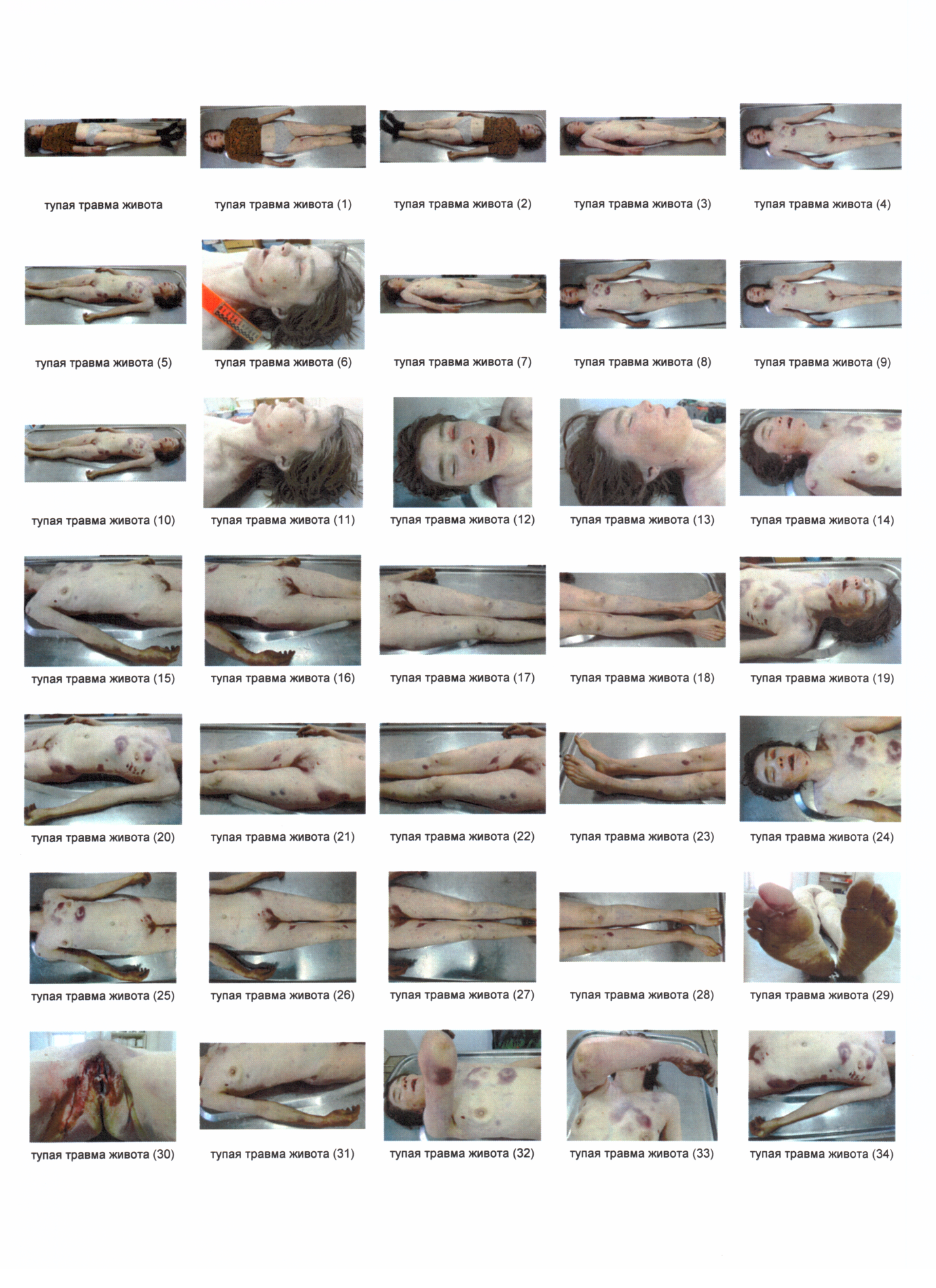 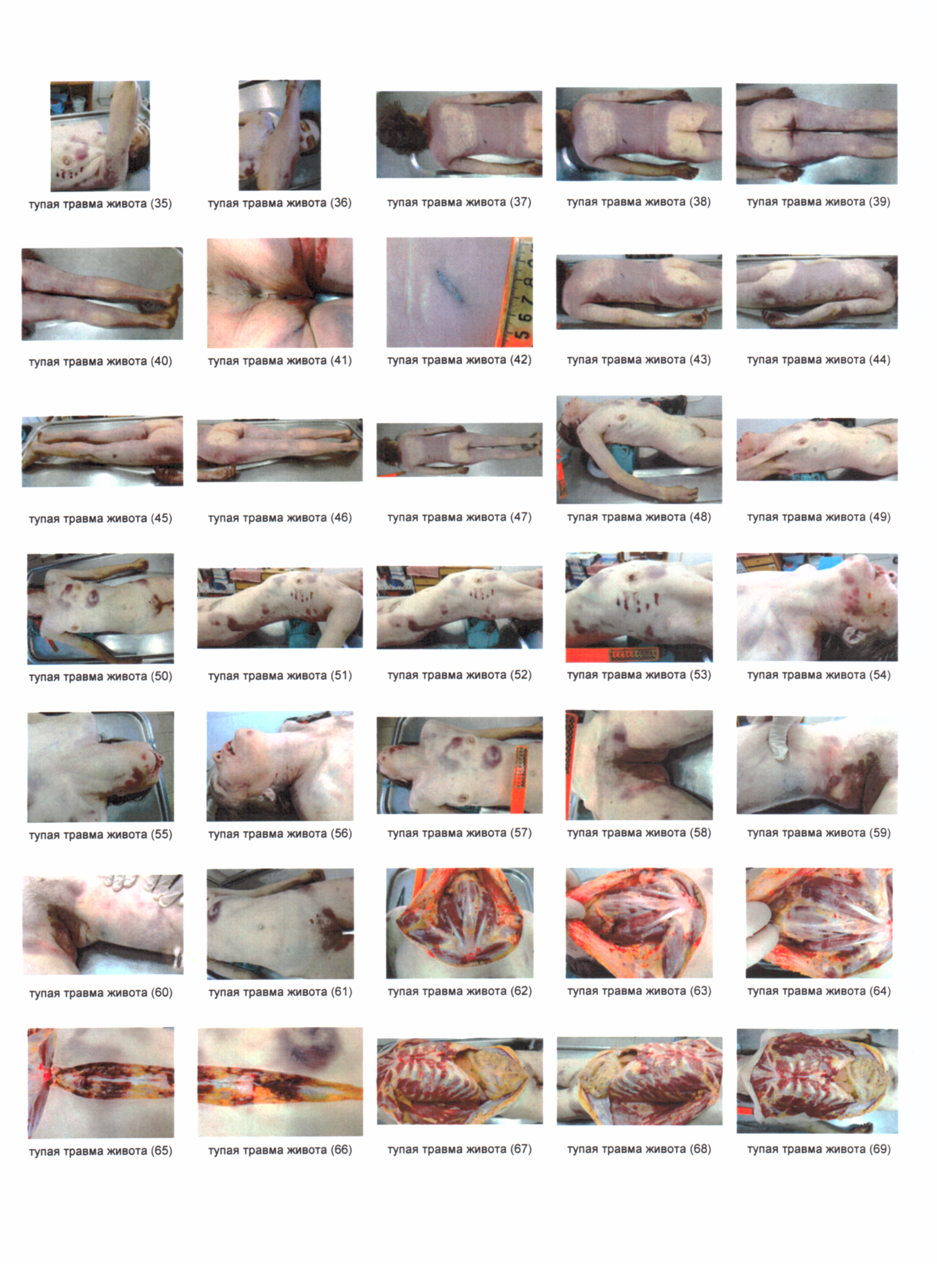 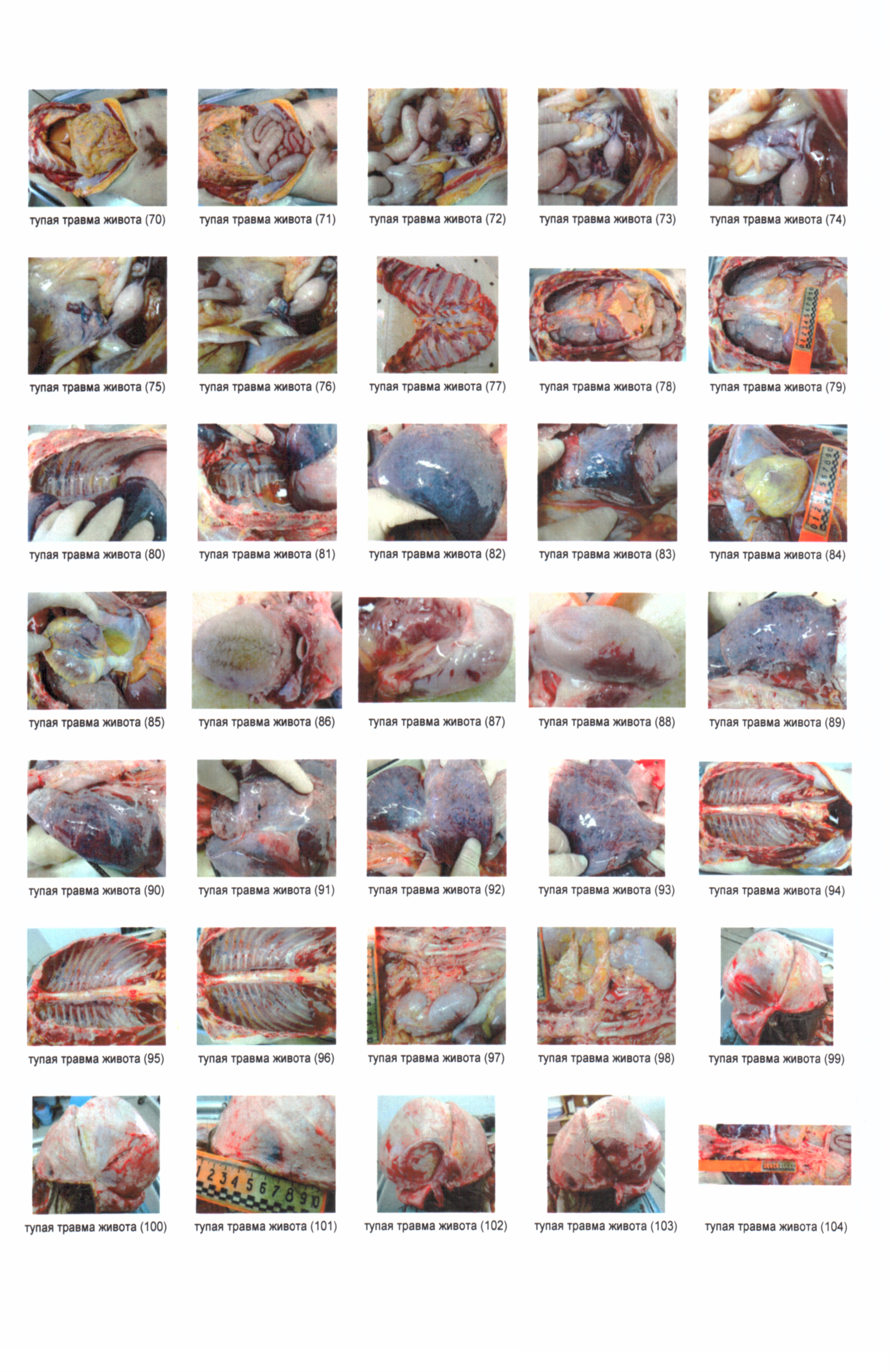 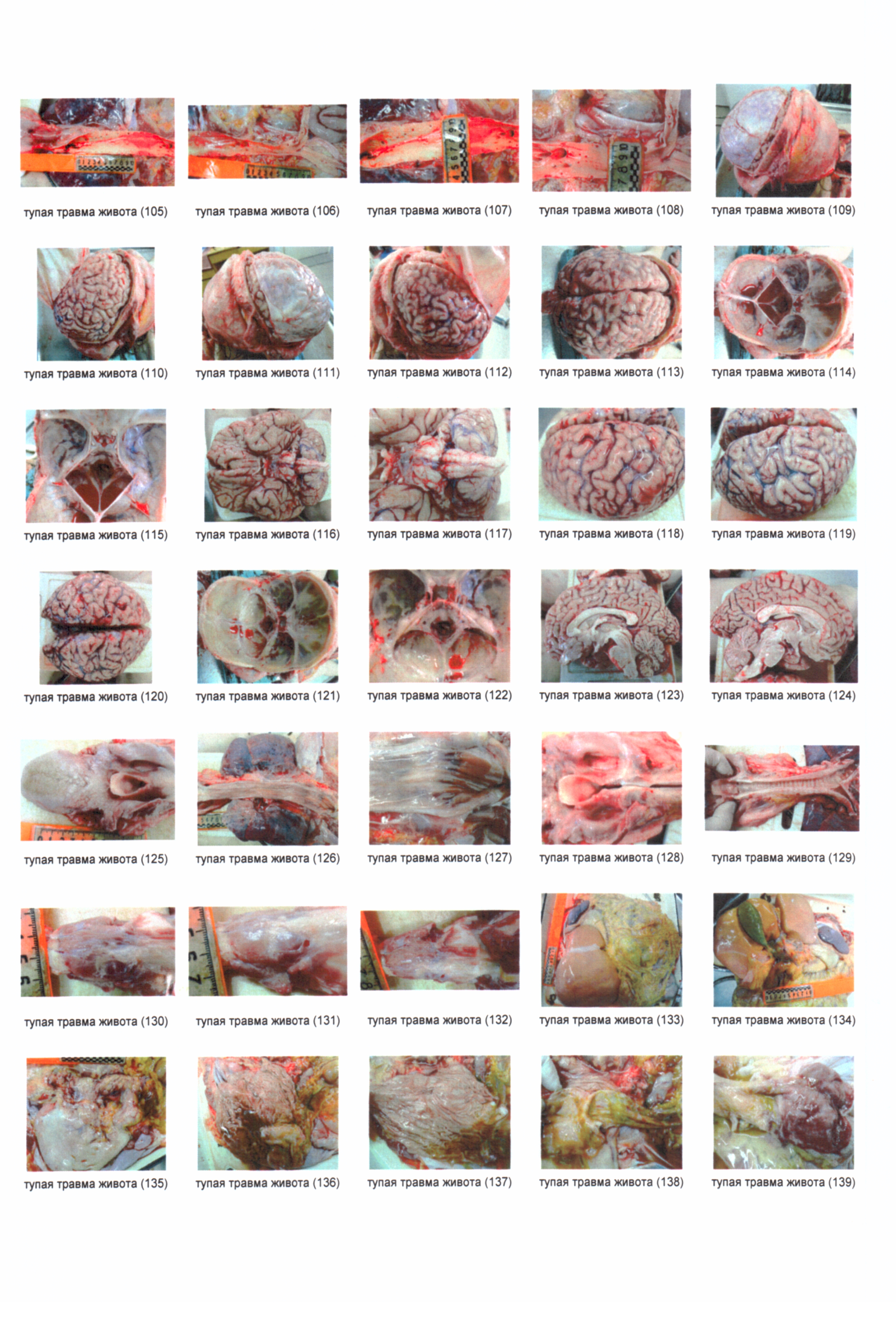 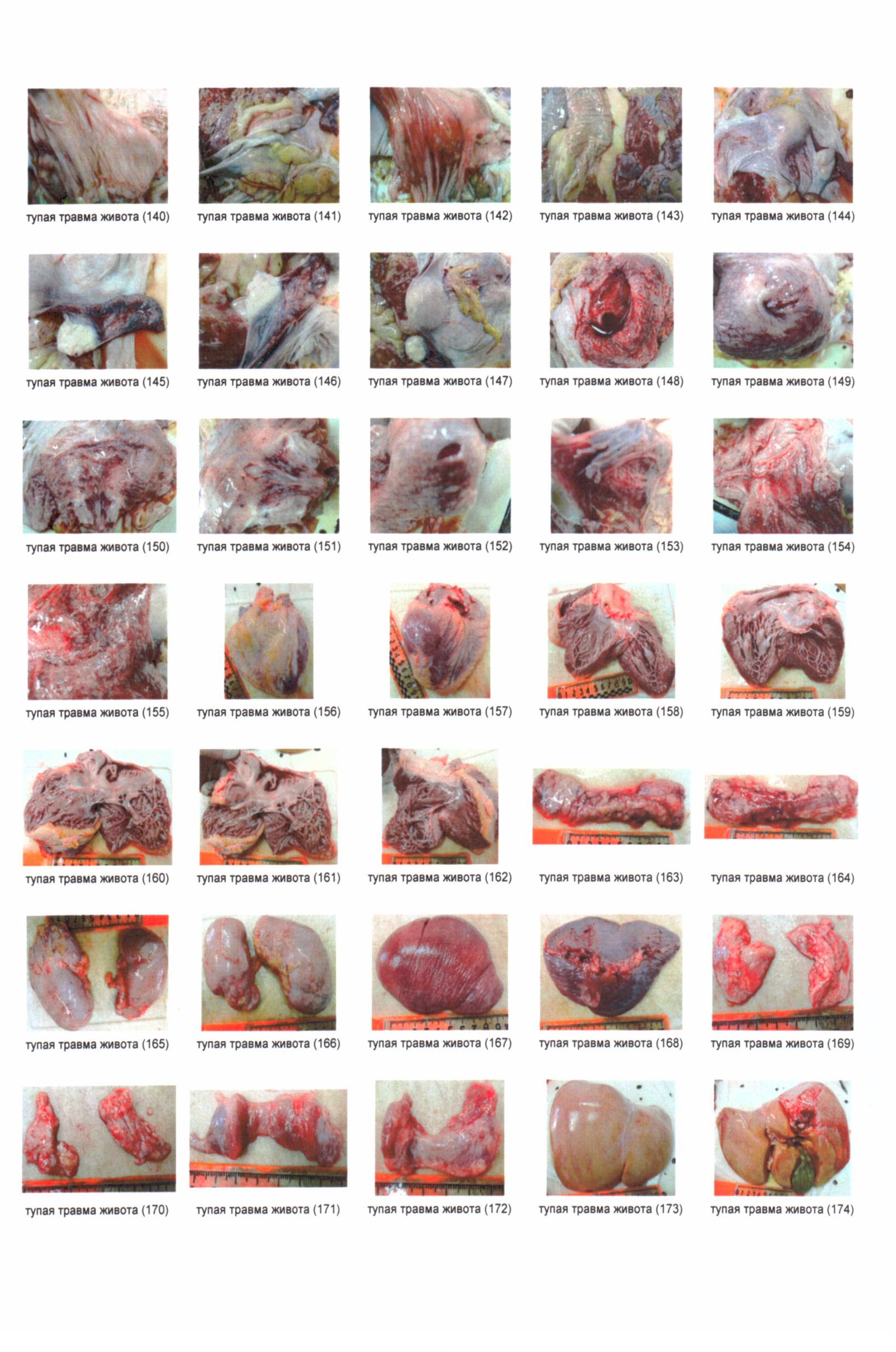 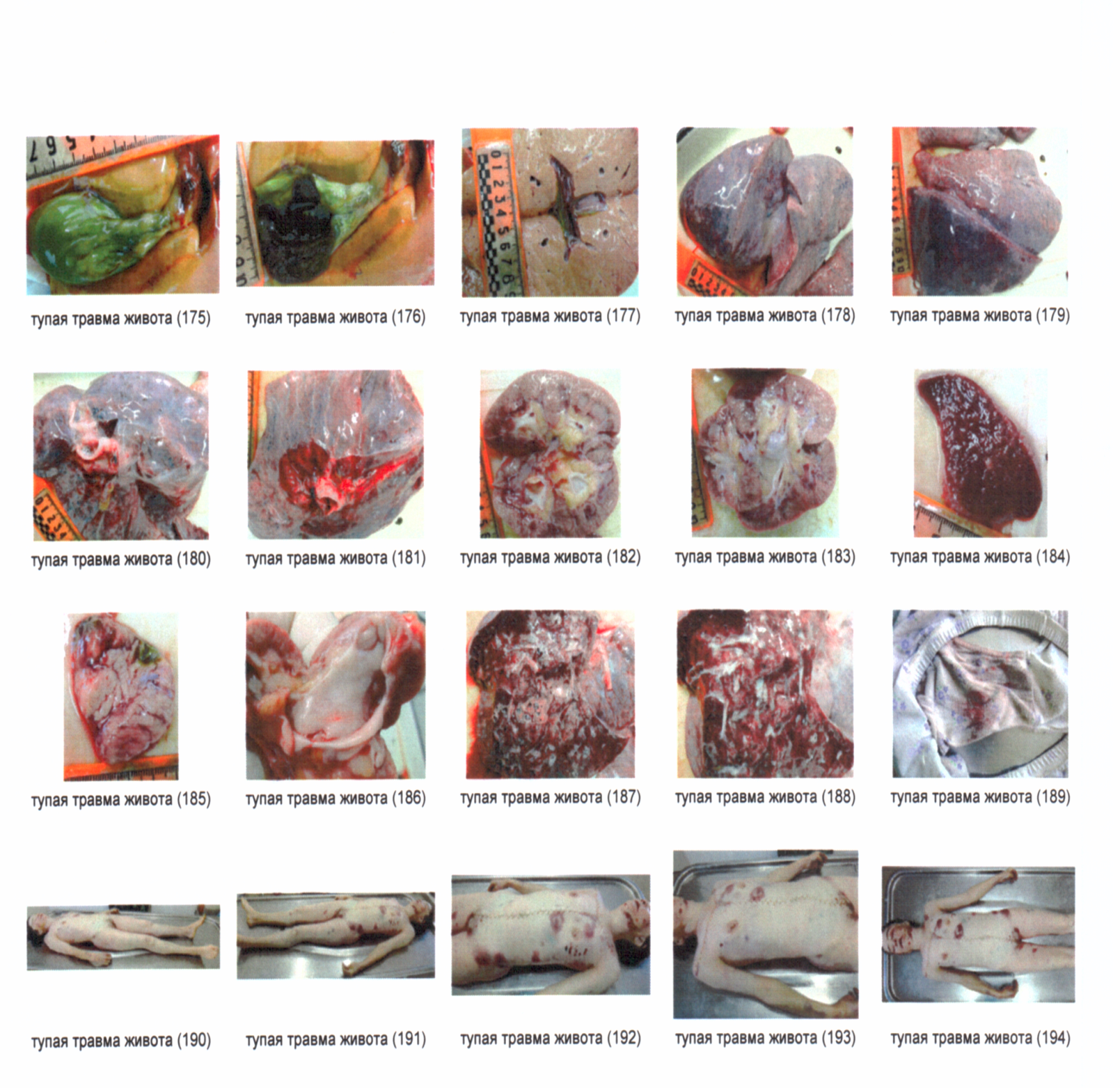 Минздрав РФМедицинская документация форма № 173-у Утверждена Минздравом СССР 04 1080 №1030Государственное учреждение здравоохранения «Красноярское краевое Бюро судебно-медицинской экспертизы»660049 г. Красноярск пр. Мира д. 35Медицинская документация форма № 173-у Утверждена Минздравом СССР 04 1080 №1030АКТАКТСудебно-медицинского исследования трупаСудебно-медицинского исследования трупаСудебно-медицинского исследования трупа№0000№0000